まるごと百花台！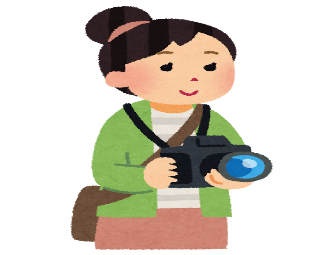 第9回フォト教室　　　　　　当日は第2回百花台公園フォトコンテストの表彰式を講習に先立って行います開 催 日 時：令和2年7月 12 日 (日)  １０：3０～１２：3０募 集 定 員　　　20名　　参　加　費：600 円　（講習料500円+保険費100円）集 合 場 所：百花台公園　子供のとりでと園内準　備　品：カメラ又はスマホ講　　　師：浜辺　耕作先生　（日本写真協会会員）（作品のプリントは別途有料です）　　　　　　　　　　　　　　　　　申 込 方 法：百花台公園管理事務所に、電話でお申し込みください。申　込　先：百花台公園管理事務所TEL : 0957-78-3545MAIL : hyakuhana@ab.auone-net.jp主　　　催：百花台公園　指定管理者長崎県公園緑地協会・八江グリーンポート　共同体